ПОСТАНОВЛЕНИЕ                                                               КАРАР   11 ноября 2015 г.                   с. Старое Тябердино                 № 20Об утверждении схемы расположения земельногоучастка на кадастровом плане территорииРассмотрев схему расположения земельного участка на кадастровом плане территории, для размещения водонапорной башни, в соответствии со ст.11.10 Земельного кодекса Российской Федерации, соглашения о взаимодействии от 22.06.2015 года, Исполнительный комитет Старотябердинского сельского поселения Кайбицкого муниципального района Республики ТатарстанПОСТАНОВЛЯЕТ:1.Утвердить схему расположения земельного участка площадью 3600 кв.м., с видом разрешенного использования «Коммунальное обслуживание», из категории земель «Земли населенных пунктов», адрес земельного участка: Республика Татарстан, Кайбицкий муниципальный район, Старотябердинское сельское поселение, с. Янсуринское, ул.Кирова, на кадастровом плане территории, кадастровый номер кадастрового квартала 16:21:110301 (Приложение к данному постановлению).2.Исполнительный комитет Старотябердинского сельского поселения Кайбицкого муниципального района Республики Татарстан (ИНН 1621003119, ОГРН 1061673006295, адрес местонахождения: Республика Татарстан, Кайбицкий район, с.Старое Тябердино, ул.Советская, д.27 вправе обратиться с заявлением о государственной регистрации права собственности муниципального образования «Старотябердинское сельское поселение Кайбицкого муниципального района Республики Татарстан» на образуемый участок без доверенности.3.Контроль за выполнением данного постановления оставляю за собой.Руководитель                                                                                В.Г.Тимофеев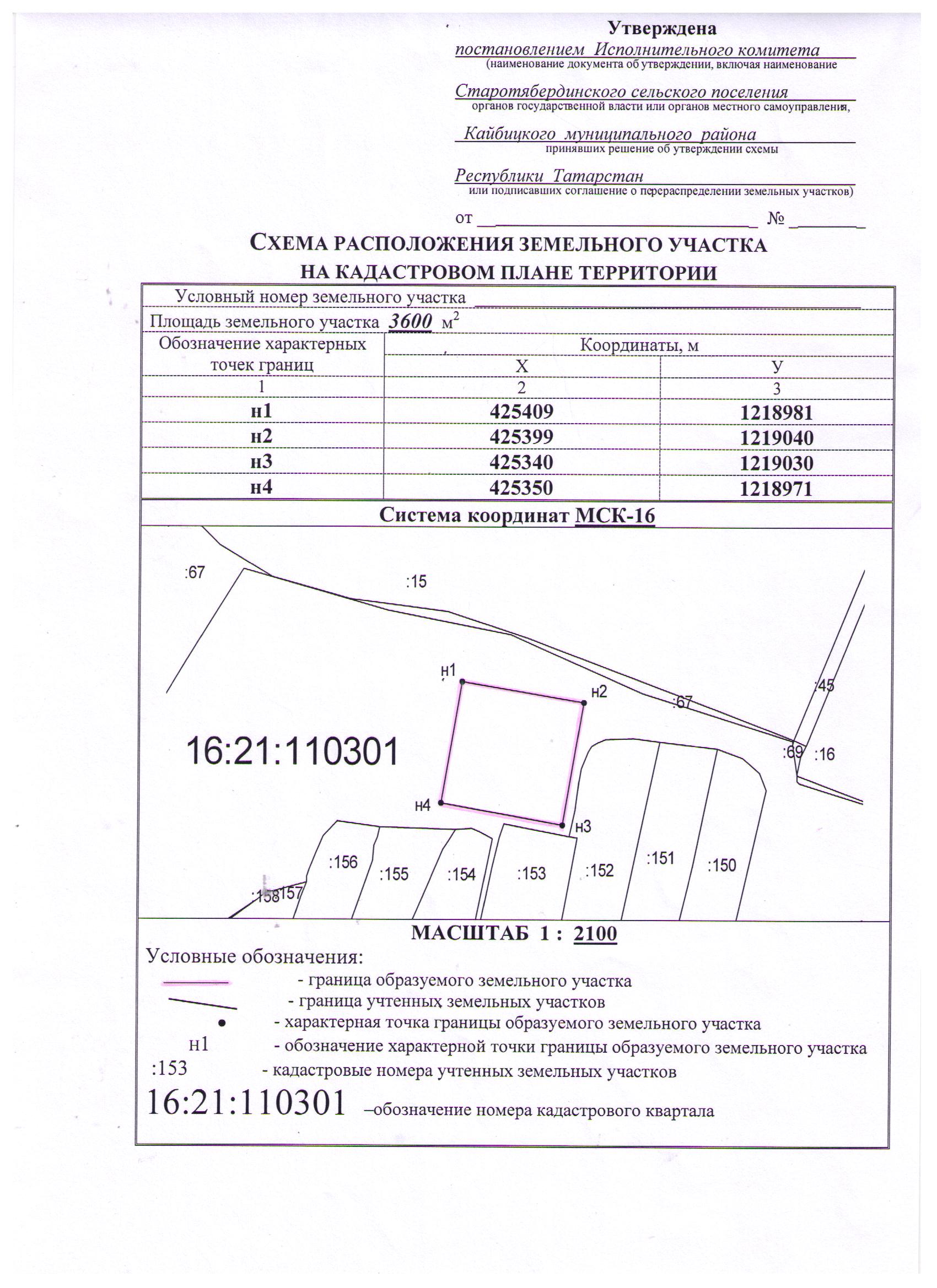 ИСПОЛНИТЕЛЬНЫЙКОМИТЕТ СТАРОТЯБЕРДИНСКОГО  СЕЛЬСКОГО ПОСЕЛЕНИЯКАЙБИЦКОГО МУНИЦИПАЛЬНОГО РАЙОНАРЕСПУБЛИКИ ТАТАРСТАНТАТАРСТАН РЕСПУБЛИКАСЫКАЙБЫЧ МУНИЦИПАЛЬ РАЙОНЫИСКЕТӘРБИТАВЫЛ ҖИРЛЕГЕ БАШКАРМА КОМИТЕТЫ